บันทึกข้อความ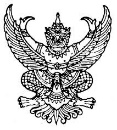 ส่วนราชการ  วิทยาลัยสารพัดช่างตราดที่  อวท    /๒๕๖๔	วันที่      (ใส่วัน/เดือน/ปี ที่ทำบันทึกข้อความ)เรื่อง  ขออนุญาตจัดการประชุมโครงการ(ใส่ชื่อโครงการ)เรียน  ผู้อำนวยการวิทยาลัยสารพัดช่างตราด	ด้วยชมรมวิชาชีพ………………………..วิทยาลัยสารพัดช่างตราด มีความประสงค์ที่จะจัดประชุมเพื่อเตรียมความพร้อมในการจัดโครงการ……………………… ตามแผนกิจกรรมองค์การวิชาชีพฯ ประจำปีการศึกษา ๒๕๖๔  ในวันที่ …… เดือน พ.ศ. ………. เวลา ………… - …………. น. ณ …………………………………………… นั้นชมรมวิชาชีพ………………………..วิทยาลัยสารพัดช่างตราด จึงขออนุญาตจัดการประชุมคณะกรรมการดำเนินงานทุกท่าน เพื่อเข้าร่วมประชุม  ในวันที่ …….… เดือน พ.ศ. ………..….   เวลา ………… - …………. น.     ณ …………………………………………… 	จึงเรียนมาเพื่อโปรดทราบและพิจารณา       (ชื่อประธานชมรมวิชาชีพ……….)			    (ชื่อครูที่ปรึกษาชมรมวิชาชีพ……..)    ประธานชมรมวิชาชีพ……………………			ครูที่ปรึกษาชมรมวิชาชีพ……………………       (นางสาวพัชยา  เพชร์พิชัย)					(นายวิเชียร  ถมจอหอ)หัวหน้างานกิจกรรมนักเรียน นักศึกษา		     รองผู้อำนวยการ ฝ่ายพัฒนากิจการนักเรียน นักศึกษา(นายประดิษฐ  ฮกทา)ผู้อำนวยการวิทยาลัยสารพัดช่างตราด